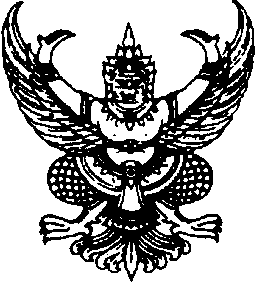 ข้อบังคับมหาวิทยาลัยธรรมศาสตร์ว่าด้วยการร่วมลงทุนเพื่อประโยชน์แก่กิจการของมหาวิทยาลัย พ.ศ. ๒๕๖๓______________________	ด้วยพระราชบัญญัติการร่วมลงทุนระหว่างรัฐและเอกชชน พ.ศ. ๒๕๖๒ มาตรา ๗ วรรคหนึ่ง (๙) และวรรคสอง ได้บัญญัติให้หน่วยงานของรัฐซึ่งจะร่วมลงทุนในโครงการร่วมลงทุนในกิจการการศึกษา
และกิจการเกี่ยวเนื่องที่จำเป็นเพื่อให้บรรลุวัตถุประสงค์ของการดำเนินกิจการการศึกษาอันเป็นภารกิจ
ของมหาวิทยาลัยธรรมศาสตร์ซึ่งเป็นหน่วยงานของรัฐที่ต้องปฏิบัติตามพระราชบัญญัติดังกล่าว	อาศัยอำนาจตามความในมาตรา ๑๔ วรรคหนึ่ง (๕) และวรรคสองแห่งพระราชบัญญัติมหาวิทยาลัยธรรมศาสตร์ พ.ศ. ๒๕๕๘ สภามหาวิทยาลัยธรรมศาสตร์ได้มีมติในการประชุมครั้งที่ ๔/๒๕๖๓ เมื่อวันที่ ๑๘ พฤษภาคม ๒๕๖๓ เห็นชอบให้ออกข้อบังคับไว้ดังนี้	ข้อ ๑ ข้อบังคับนี้เรียกว่า “ข้อบังคับมหาวิทยาลัยธรรมศาสตร์ว่าด้วยการร่วมลงทุน
เพื่อประโยชน์แก่กิจการของมหาวิทยาลัย พ.ศ. ๒๕๖๓”	ข้อ ๒ ข้อบังคับนี้ให้ใช้บังคับตั้งแต่ถัดจากวันประกาศเป็นต้นไป	ข้อ ๓ ในข้อบังคับนี้	“มหาวิทยาลัย” หมายความว่า มหาวิทยาลัยธรรมศาสตร์		“อธิการบดี” หมายความว่า อธิการบดีมหาวิทยาลัยธรรมศาสตร์		“หัวหน้าส่วนงาน” หมายความว่า คณบดี ผู้อำนวยการสถาบัน สำนักงาน หรือส่วนงาน
ที่เรียกชื่ออย่างอื่นที่มีฐานะเทียบเท่าคณะ สถาบัน หรือสำนักงาน		“ส่วนงาน” หมายความว่า ส่วนงานของมหาวิทยาลัยที่เป็นคณะ วิทยาลัย สถาบัน สำนักงาน
หรือส่วนงานที่เรียกชื่ออย่างอื่นที่มีฐานะเทียบเท่า คณะ วิทยาลัย สถาบัน หรือสำนักงาน		“โครงการ” หมายความว่า โครงการลงทุนของรัฐในกิจการที่หน่วยงานของรัฐหน่วยงานใดหน่วยงานหนึ่งหรือหลายหน่วยงานรวมกันมีหน้าที่และอำนาจต้องทำตามกฎหมายหรือกฎ หรือที่มีหน้าที่
และอำนาจต้องทำตามวัตถุประสงค์ในการจัดตั้ง		“ร่วมลงทุน” หมายความว่า ร่วมลงทุนกับเอกชนไม่ว่าโดยวิธีใดโดยวิธีการอนุญาต
หรือให้สัมปทานหรือให้สิทธิไม่ว่าในลักษณะใด เพื่อดำเนินกิจการที่เกี่ยวกับหรือต่อเนื่องกับกิจการ
ของมหาวิทยาลัยหรือนำผลการค้นคว้าวิจัยไปเผยแพร่หรือหาประโยชน์เพื่อเป็นรายได้ของมหาวิทยาลัย		“โครงการร่วมลงทุน” หมายความว่า โครงการที่มีการร่วมลงทุน		ข้อ ๔ การร่วมลงทุนของมหาวิทยาลัยธรรมศาสตร์ ให้เป็นไปตามที่กำหนดในข้อบังคับนี้ 
เว้นแต่ในกรณีที่ข้อบังคับใดกำหนดเกี่ยวกับการร่วมลงทุนของมหาวิทยาลัยธรรมศาสตร์ไว้โดยเฉพาะ
และมีหลักเกณฑ์ที่มีมาตรฐานในการร่วมลงทุนเป็นไปตามเป้าประสงค์ตามกฎหมายว่าด้วยการร่วมลงทุนระหว่างรัฐและเอกชน		กรณีการร่วมลงทุนที่เป็นการใช้และจัดหาประโยชน์ในที่ราชพัสดุของมหาวิทยาลัย ธรรมศาสตร์ให้เป็นไปตามกฎหมายว่าด้วยที่ราชพัสดุ		ข้อ ๕ ภายใต้วัตถุประสงค์ของมหาวิทยาลัย ในการร่วมลงทุนของมหาวิทยาลัยกับเอกชน
ต้องคำนึงถึงเป้าประสงค์และต้องดำเนินการตามหลักการ ดังต่อไปนี้		(๑) ความสอดคล้องกับแผนการจัดทำโครงการร่วมลงทุน		(๒) ความเป็นหุ้นส่วนระหว่างรัฐและเอกชน ซึ่งต้องมีการจัดสรรความเสี่ยงและผลประโยชน์
ตอบแทนให้แก่เอกชนอย่างเป็นธรรม โดยคำนึงความสำเร็จของโครงการร่วมลงทุนและความคุ้มค่า
ในการดำเนินโครงการร่วมลงทุน		(๓) การรักษาวินัยการเงินการคลังของรัฐ		(๔) การใช้ความรู้ ความสามารถ ความเชี่ยวชาญ และนวัตกรรมของเอกชนในการให้บริการสาธารณะของโครงการร่วมลงทุน และการถ่ายทอดความรู้ ความสามารถ และความเชี่ยวชาญไปยังหน่วยงานและบุคลากรของภาครัฐ		(๕) ความโปร่งใสและตรวจสอบได้ในการจัดทำและดำเนินโครงการร่วมลงทุน 
รวมถึงกระบวนการตัดสินใจที่เกี่ยวข้อง		(๖) สิทธิและประโยชน์ของผู้รับบริการจากโครงการร่วมลงทุน		ข้อ ๖ เพื่อความชัดเจน ความเป็นไปได้และความโปร่งใส ก่อนการดำเนินการโครงการ
ร่วมลงทุนต้องมีการระบุมูลค่าของโครงการร่วมลงทุน		โครงการร่วมลงทุนที่มีมูลค่าตั้งแต่หนึ่งพันล้านบาทขึ้นไป ให้ดำเนินการตามหลักเกณฑ์ วิธีการและเงื่อนไขที่กำหนดไว้ในกฎหมายว่าด้วยการร่วมลงทุนระหว่างรัฐและเอกชน		ข้อ ๗ ในการเสนอโครงการที่จะให้มีการร่วมลงทุน มหาวิทยาลัยหรือส่วนงานที่เป็นหน่วยงานเจ้าของโครงการต้องจัดทำเอกสารการศึกษาและวิเคราะห์โครงการเสนอต่อคณะกรรมการโครงการร่วมลงทุนเพื่อพิจารณาให้ความเห็น		เอกสารตามวรรคหนึ่งอย่างน้อยต้องประกอบด้วย		(๑) ความเป็นมาของโครงการ หลักการและเหตุผลในการจัดทำโครงการ 
รวมถึงความสอดคล้องกับกิจการ กลยุทธ์ หรือทิศทางของมหาวิทยาลัยในแผนการจัดทำโครงการร่วมลงทุน		(๒) สาระสำคัญของโครงการ		(๓) ความพร้อมในการจัดทำและดำเนินโครงการที่แสดงให้เห็นถึงผลกระทบต่อความสำเร็จ
ของโครงการ		(๔) ความเป็นไปได้ของโครงการ		(๕) ความเสี่ยงของโครงการ		(๖) ทางเลือกและรูปแบบการร่วมลงทุนระหว่างมหาวิทยาลัยและเอกชน ทั้งนี้ ให้ระบุเหตุผล
และความจำเป็น ข้อดีและข้อเสีย และประโยชน์ที่มหาวิทยาลัยหรือส่วนงานจะได้รับ		(๗) การจัดสรรหาหน้าที่และความรับผิดชอบ การจัดสรรความเสี่ยง และการแบ่งผลประโยชน์ตอบแทนระหว่างรัฐและเอกชนโดยคำนึงถึงการให้เอกชนใช้ความรู้ ความสามารถ ความเชี่ยวชาญ 
และนวัตกรรมในโครงการร่วมลงทุน		(๘) ความพร้อมของมหาวิทยาลัยหรือส่วนงานในส่วนที่เกี่ยวข้อง		ข้อ ๘ ให้คณะกรรมการโครงการร่วมลงทุนพิจารณาเสนอความเห็นโดยเร็ว 
แต่ทั้งนี้ ต้องไม่เกิน ๖๐ วัน เว้นแต่กรณีจำเป็นอาจให้นายกสภามหาวิทยาลัยเป็นผู้พิจารณาขยายระยะเวลาดำเนินการได้อีกครั้งละไม่เกิน ๓๐ วัน		ข้อ ๙ ให้มหาวิทยาลัยหรือส่วนงานที่เป็นหน่วยงานเจ้าของโครงการร่วมลงทุนนำเสนอโครงการร่วมลงทุนต่อคณะกรรมการโครงการร่วมลงทุนก่อน เมื่อคณะกรรมการโครงการร่วมลงทุนพิจารณาให้ความเห็นชอบแล้ว ให้สภามหาวิทยาลัยหรืออธิการบดีเป็นผู้พิจารณาตามมูลค่าในโครงการร่วมลงทุนที่กำหนดไว้ในข้อบังคับนี้		ข้อ ๑๐ ให้อธิการบดีมีอำนาจพิจารณาอนุมัติโครงการร่วมลงทุนที่มีมูลค่าไม่เกิน
สองร้อยล้านบาท		กรณีโครงการร่วมลงทุนที่มีมูลค่าเกินกว่าที่กำหนดไว้ในวรรคหนึ่ง ให้สภามหาวิทยาลัย
เป็นผู้มีอำนาจพิจารณาอนุมัติ		ข้อ ๑๑ เมื่อสภามหาวิทยาลัยหรืออธิการบดีผู้อนุมัติโครงการพิจารณาให้ความเห็นชอบ
ของโครงการร่วมลงทุนแล้ว ให้มหาวิทยาลัยหรือส่วนงานที่เป็นหน่วยงานเจ้าของโครงการดำเนินการ
เพื่อจัดให้มีการลงนามในสัญญาร่วมลงทุนกับเอกขนที่ได้รับความเห็นชอบ		ให้อธิการบดีหรือผู้ได้รับมอบอำนาจเป็นผู้แทนมหาวิทยาลัยในการลงนามในสัญญาร่วมลงทุน		ข้อ ๑๒ ให้สภามหาวิทยาลัยแต่งตั้งคณะกรรมการโครงการร่วมลงทุนขึ้นคณะหนึ่ง ประกอบด้วย		(๑) กรรมการสภามหาวิทยาลัยผู้ทรงคุณวุฒิ เป็นประธานกรรมการ		(๒) ผู้ทรงคุณวุฒิด้านการบริหาร เป็นกรรมการ		(๓) ผู้ทรงคุณวุฒิด้านการเงินหรือการลงทุน เป็นกรรมการ		(๔) ผู้ทรงคุณวุฒิด้านการศึกษา เป็นกรรมการ		(๕) ผู้ทรงคุณวุฒิด้านกฎหมาย เป็นกรรมการ		(๖) ผู้ทรงคุณวุฒิด้านเศรษฐศาสตร์ เป็นกรรมการ		(๗) รองอธิการบดีที่ดูแลกองแผนงาน เป็นกรรมการ		(๘) รองอธิการบดีที่ดูแลกองคลัง เป็นกรรมการและเลขานุการ		ให้ผู้อำนวยการกองคลังและเจ้าหน้าที่กองคลังอีกคนหนึ่งเป็นผู้ช่วยเลขานุการ		ให้กรรมการผู้ทรงคุณวุฒิตามวรรคหนึ่ง มีวาระการดำรงตำแหน่งคราวละ ๒ ปี 
นับแต่วันที่มีคำสั่งแต่งตั้งจากสภามหาวิทยาลัย		ข้อ ๑๓ ให้คณะกรรมการโครงการร่วมลงทุนมีอำนาจหน้าที่ ดังต่อไปนี้		(๑) กำหนดนโยบายและทิศทางการดำเนินงานของโครงการร่วมลงทุนทั้งหมด
ของมหาวิทยาลัย		(๒) พิจารณาและให้ความเห็นชอบโครงการร่วมลงทุนก่อนนำเสนออธิการบดี
หรือสภามหาวิทยาลัย		(๓) กำกับดูแลและติดตามโครงการร่วมลงทุนทั้งหมดของมหาวิทยาลัย		(๔) ตีความหรือวินิจฉัยกรณีมีปัญหาว่าการใดเป็นโครงการร่วมลงทุน		(๕) พิจารณาให้ความเห็นประกอบการเข้าดำเนินโครงการร่วมลงทุนหรือมอบให้ผู้อื่น
เข้าดำเนินโครงการร่วมลงทุนเป็นระยะเวลาชั่วคราว แก้ไขสัญญาร่วมลงทุน หรือบอกเลิกสัญญาร่วมลงทุน		(๖) ดำเนินการเกี่ยวกับโครงการร่วมทุนตามที่สภามหาวิทยาลัยมอบหมาย		(๗) แต่งตั้งคณะอนุกรรมการหรือผู้เชี่ยวชาญเพื่อทำหน้าที่พิจารณาตรวจสอบ
หรือให้ความเห็นในการร่วมลงทุนแต่ละโครงการ		ข้อ ๑๔ เมื่อได้มีการลงนามในสัญญาร่วมลงทุนแล้ว ให้สภามหาวิทยาลัยหรืออธิการบดีผู้อนุมัติโครงการแต่งตั้งคณะกรรมการกำกับติดตามการดำเนินรายโครงการขึ้นคณะหนึ่ง เพื่อทำหน้าที่ดังนี้		(๑) กำกับดูและติดตามการดำเนินงานให้เป็นไปตามสัญญาร่วมทุน		(๒) ให้หน่วยงานเจ้าของโครงการ เอกชนคู่สัญญา หรือหน่วยงานของรัฐที่เกี่ยวข้องกับโครงการชี้แจ้ง แสดงความเห็น หรือจัดส่งข้อมูลหรือเอกสารที่เกี่ยวข้อง		(๓) รายงานผลการดำเนินงาน ความคืบหน้า ปัญหา และแนวทางการแก้ไขในการดำเนินงาน
รายโครงการร่วมลงทุนต่อสภามหาวิทยาลัยหรืออธิการบดีผู้อนุมัติโครงการ		(๔) รายงานผลการดำเนินงาน ความคืบหน้า ปัญหา และแนวทางการแก้ไขในการดำเนินโครงการร่วมลงทุนตามที่กำหนดในสัญญาร่วมลงทุนต่อสภามหาวิทยาลัย อย่างน้อยหกเดือนต่อหนึ่งครั้ง		(๕) พิจารณาเสนอแนะแนวทางการแก้ไขปัญหาที่อาจเกิดขึ้นจากการดำเนินโครงการ
ร่วมลงทุนตามที่กำหนดในสัญญาร่วมลงทุนต่อหน่วยงานเจ้าของโครงการ		ข้อ ๑๕ ในกรณีที่ปรากฏว่าหน่วยงานเจ้าของโครงการละเลยหรือไม่ปฏิบัติตามเงื่อนไข
ข้อผูกพันของสัญญาร่วมลงทุนโดยไม่มีเหตุอันสมควร ให้คณะกรรมการกำกับติดตามการดำเนินงาน
รายโครงการทำรายงานพร้อมด้วยความเห็นเสนอต่อสภามหาวิทยาลัยหรืออธิการบดีผู้อนุมัติโครงการ
เพื่อสั่งการให้หน่วยงานเจ้าของโครงการดำเนินการตามสัญญาร่วมลงทุน		ข้อ ๑๖ ในกรณีที่มีเหตุผลความจำเป็นเพื่อประโยชน์ของมหาวิทยาลัย ให้อธิการบดี
โดยความเห็นชอบจากสภามหาวิทยาลัยหรืออธิการบดีผู้อนุมัติโครงการมีอำนาจพิจารณาดำเนินการ
อย่างใดอย่างหนึ่งหรือหลายอย่างดังต่อไปนี้ เพื่อแก้ไขปัญหาที่เกิดขึ้น		(๑) เข้าดำเนินโครงการร่วมลงทุนหรือมอบให้ผู้อื่นเข้าดำเนินโครงการร่วมลงทุน
เป็นระยะเวลาชั่วคราว		(๒) แก้ไขสัญญาร่วมลงทุน		(๓) บอกเลิกสัญญาร่วมลงทุน		ในกรณีที่เหตุเกิดจากการใช้อำนาจตามวรรคหนึ่งไม่ได้มาจากความผิดของเอกชนคู่สัญญา 
ให้หน่วยงานเจ้าของโครงการจ่ายค่าชดเชยแก่เอกชนคู่สัญญาอย่างเป็นธรรม		ข้อ ๑๗ ให้คณะกรรมการโครงการร่วมลงทุน คณะกรรมการกำกับติดตามการดำเนินงาน
รายโครงการ หรือคณะอนุกรรมการ ได้รับเบี้ยประชุมตามที่อธิการบดีกำหนดโดยความเห็นชอบ
ของสภามหาวิทยาลัย		ข้อ ๑๘ โครงการร่วมลงทุนใดที่ดำเนินการได้อยู่ก่อนข้อบังคับนี้จะมีผลใช้บังคับ ให้ดำเนินการตามกฎหมาย ข้อบังคับ หรือระเบียบที่เกี่ยวข้องต่อไป		ข้อ ๑๙ ให้อธิการบดีเป็นผู้รักษาการตามข้อบังคับนี้		ประกาศ ณ วันที่ ๑๙ พฤษภาคม พ.ศ. ๒๕๖๓				       (ศาสตราจารย์พิเศษ นรนิติ เศรษฐบุตร)					     นายกสภามหาวิทยาลัย